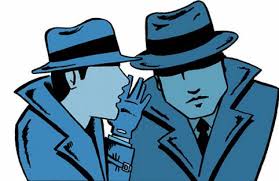 HIST 1625The Spy in HistoryThe University of New Brunswick,Fredericton, New BrunswickWinter 2021Alternate Delivery MethodClass times M, W, F 11:30 – 12:30 (Atlantic)Friday SeminarsThose with last names from Anderson to Hansen will be in Jordyn Bailey’s seminarThose with last names from Hoyt to Muzzle will be in Dr. Corke’s SeminarThose with last names from Paquet to Wright will be in Murray Yeoman’s SeminarProfessor: Dr. Sarah-Jane Corkes-j.corke@unb.caOffice Hours: by appointmentTeaching Assistant: Jordan BaileyE-mail: j.bailey@unb.caOffice Hours: by appointmentTeaching Assistant: Murray YeomansE-mail: richard.yeomans@unb.caOffice Hours: by appointmentCourse OutlineThis course traces the evolution of espionage from the Bible to contemporary times. In this class we will focus on some of the world’s most cunning spies and we will highlight the role that these men and women played in our [hi]stories. While every attempt will be made to discuss spies prior to the 20th century, the majority of cases highlighted will be 20th century spies. This is simply a matter of the material available. However, students should keep in mind that the spies we are examining are the most infamous, they are not necessarily the best. The best spies are the ones we have never heard of.The class has two themes: why people spy and the significance of the spy in history. Each class will focus on motive and significance. Some of the lectures and assignments are built around the first question.  Some of the lectures and the exam will be built around both questions. When you are taking notes and doing the class readings, you should make sure you focus on both of these issues.Required ReadingFor this course you are required to read two of the following four books. You only need to purchase two. Whichever books you read are your choice. However, the assignments for Agent Sonya, A Woman of No Importance and A Spy Among Friends are due across three weeks. The four books are: Ben Macintyre, A Spy Among Friends: Kim Philby and the Great Game, Signal Books: 2014, 384 pp; Ben Macintyre, The Spy and the Traitor: The Greatest Espionage Story Ever Told, Signal Books: 2018, 384 pp; Ben Macintyre, Agent Sonya, Moscow’s Most Daring Wartime Spy, Random House: 2020, 400 pp; and/or Sonia Purnell, A Woman of No Importance: The Untold Story of the American Spy Who Helped Win World War II, Viking Press: 2019, 340 pp.All books are available through the bookstores or through an on-line service like Amazon. All books are available as hard copies or as E-books.PodcastsAcknowledging that students learn in different ways in this class you will be expected to listen to the occasional podcast in addition to the weekly seminar reading. GradingSeminar Attendance 10%Seminar Participation 15%Book Analysis 2 X 25%Final exam 25%Grading SchemeExcellent:  A+ 90-100, A 85-90, A- 80-84Good: B+ 77-79, B 73-76, B- 70-72Satisfactory: C+ 65-69, C 60-64Marginal Pass: D 50-59Inadequate: 0-49Course RequirementsSeminar Attendance and ParticipationYour seminar attendance and participation grades will only come from the Friday seminar class. In this forum we will discuss the class reading. For each seminar, the class will be divided into three groups. These seminar classes you must attend in person. All of my lectures, on Monday and Wednesday, will be taped during the class time. However, throughout the semester I have a number of guest speakers coming to the class. Their presentations will not be taped. Attendance 10%: You will get one mark for each seminar class you attend. You will lose two marks for each seminar class you miss without a documented excuse. If you miss more than five seminar classes you will fail the course. Participation 15%: You are expected to attend and participate in each seminar class. In order to participate you are required to do the readings for Friday’s class. Participation will be graded as follows: An “A” range grade -- Attends class and is able to discuss the readings in an intellectually sophisticated or excellent manner that goes beyond what is traditionally understood as an above average undergraduate standard.A “B” range grade -- Attends class and is able to discuss the readings in an average (good) or above average manner (B+). A “C” grade -- Attends class and provides comments about information that does not pertain to the readings thereby providing no evidence that they have done the readings.A “D” grade -- Attends class and says nothing thereby providing no evidence that they have done the readings.A “F” grade – does not attend class on a regular basis and when there, offers no comments on the readings.Book DiscussionsFor this class you are required to read two books and hand in two discussions pieces on why you believe either Agent Sonya, Virginia Hall, Harold Kim Philby or Oleg Gordievsky became a spy. In order to answer this question effectively, you must read the assigned book and based on that book, you must create a hierarchy of causation that provides three reasons that explain their decision to become a spy. A hierarchy of causation is a tool used by traditional historians to explain why an event occurred. For these scholars simply listing the factors that explain why something occurred is not enough. Instead, these historians demand that we place the factors on a hierarchy from the most important to the least. According to historian E.H. Carr, “the historian deals with a multiplicity of causes but ‘the true historian’, confronted with such multiplicity, will feel a professional compulsion ‘to establish some hierarchy of causes,’ which would permit the ultimate, or the primary cause of the explanandum to be identified.” For the purposes of this class we are going to accept Carr’s dictum that it is possible to create a hierarchy of causation to explain why a person acts a certain way. Each assignment must be one page, single spaced, and employ a12-point font, equivalent to Times Roman. If your assignment is over one page it will be returned to you so that you can shorten it. The one page includes, your name, the title of the assignment, the assignment itself and footnotes. If your assignment is returned to you, for being over one page or not using footnotes, it will be graded (with a corresponding late penalty) when you hand it back in. However, the only changes you can make in the assignment will be to shorten it or add footnotes. You must use footnotes in your assignments. If you do not use footnotes your assignment will be returned to you and late penalties will accrue while you add them. You will lose a mark a day for a late penalty if your assignment is handed back to you starting the day the assignment is due. All footnotes must correspond to the format outlined in the Chicago Manual of Style. If your footnotes do not correspond to the Chicago Manuel of Style you will have your assignment grade dropped by 1/3rd of a letter grade IE from an A to an A-, or B+ to a B-.https://www.chicagomanualofstyle.org/tools_citationguide/citation-guide-1.html.Because we will be discussing your assignments in class, late assignments will not be accepted. All assignments are due by 10:00 AM on their due date. If you miss the first assignment you will be expected to hand in the assignment on the second book. If you are late handing in that assignment to Professor Corke you will be expected to hand in the assignment on the third book and so forth. If you fail to hand in a review you will be given a grade of 0. Under no circumstances will late assignments be accepted.Reading and Lecture ScheduleWeek OneMonday, January 11, 2021Welcome to The Spy in HistoryWednesday, January 13, 2021(L) The language of spiesFriday, January 15, 2021(L) Why do people spy?Week TwoMonday, January 18, 2021(L) Why do people spy?Wednesday, January 20, 2021(L) First Spies: From the Bible to Julius CaesarFriday, January 22, 2021Required Reading:+ Dr. Ursula M. Wilder, Why Spy? The Psychology of Espionage, Studies in Intelligence, June 2017 Vo. 61, No 2 p.p. 19-34. (D2L)+ Randy Burkett, “An Alternative Framework for Agent Recruitment: From MICE TO RASCLS,” Studies in Intelligence, March 2013, Vol. 57 No 1, p.p. 7-17. (D2L) Recommended Podcast: “The Psychology of Espionage: An Interview with Dr. Ursula Wilder”, SPYCAST, International Spy Museum, Tuesday, December 26, 2017. https://www.spymuseum.org/multimedia/spycast/episode/the-psychology-of-espionage-an-interview-with-dr-ursula-wilder/Week ThreeMonday, January 25, 2021(L) First Spies (continued)Wednesday, January 27, 2021(L) Early Modern SpiesFriday, January 29, 2021Seminar #2: Early Modern SpiesRequired Reading:Ioanna Lordanou, “The Spies Chiefs of Renaissance Venice: Intelligence Leadership in the Early Modern World,” in Paul Maddrell, Chistopher Moran, Ioanna Iordanou and Mark Stout, Spy Chiefs: Intelligence Leaders, the Middle East, and Asia, Vol. 2, Georgetown, (Washington: 2018), p.p. 43-67. (D2L)Recommended Podcast, Ioanna Lordanou, “Venice’s Secret Service: Organizing Intelligence” New Books in History Podcast, December 16, 2020https://podcasts.google.com/search/Ioanna Iordanou?hl=en-CAWeek FourMonday, February 1, 2021(L) Elizabethan SpiesWednesday, February 3, 2021(L) George Washington’s Spies and the American RevolutionFriday, February 5, 2021Seminar #3: Revolutionary War SpiesRequired Reading:Seminar Discussion: Washington’s SpiesRequired Reading: Sean Halverson, “Dangerous Patriots; Washington’s Hidden Army During the American Revolution, Intelligence and National Security, 2010 Vol 25, No. 2, p.p. 123-146. (D2L)Recommended Podcast: “From the Vault, 4th of July Series: Spies, Patriots and Traitors: American Intelligence in the Revolutionary War”, SPYCAST, https://podcasts.apple.com/us/podcast/from-vault-4th-july-edition-spies-patriots-traitors/id201680433?i=1000389513031Week FiveMonday, February 8, 2021(L) Guest Lecture Dr. Jason Bell – Winthrop Bell: Finding a Spy in Mount Allison University Archive. Wednesday, February 10, 2021(L) Modern Spies: Mata HariFriday, February 12, 2021					Assignment on Virginia Hall DueSeminar # 5					Please E-mail all assignments to j.bailey@unb.caRequired Reading:Sonia Purnell, A Woman of No Importance: The Untold Story of the American Spy Who Helped Win World War II, Viking Press: 2019.And/or“A Woman of No Importance”: The One-Legged World WW2 Spy – Virginia Hall” History Unplugged Podcast.https://podcasts.google.com/feed/aHR0cHM6Ly93d3cuc3ByZWFrZXIuY29tL3Nob3cvMzEwMTI3OC9lcGlzb2Rlcy9mZWVk/episode/aHR0cHM6Ly9hcGkuc3ByZWFrZXIuY29tL2VwaXNvZGUvMTgxNTg4MDc?hl=en-CA&ved=2ahUKEwiG19iYvYLuAhXDneAKHUodBuAQjrkEegQICRAF&ep=6Week SixMonday, February 15, 2021No ClassWednesday, February 17, 2021(L) World War II and the Atomic SpiesFriday, February 19, 2021					Assignment on Agent Sonya DueRequired Reading:		         Please E-mail all assignments to Richard.yeomans@unb.caBen Macintyre, Agent Sonya, Moscow’s Most Daring Wartime Spy, Random House, 2020; and/or Agent Sonya: Moscow’s Most Daring Wartime Spy, Spycast, September 29, 2020https://podcasts.google.com/feed/aHR0cHM6Ly9hdWRpb2Jvb20uY29tL2NoYW5uZWxzLzQ2MzQzMjAucnNz/episode/dGFnOmF1ZGlvYm9vbS5jb20sMjAyMC0wOS0yOTovcG9zdHMvNzY5Mzc2NA?hl=en-CA&ved=2ahUKEwjVjuvfvILuAhVqTd8KHRj5A7AQjrkEegQICRAI&ep=6Week SevenMonday, February 22, 2021(L) Cold War Spies: The Cambridge FiveWednesday, February, 24, 2021(L) Cold War Spies: Elizabeth BentleyFriday, February 26, 2021				Assignment on Harold Kim Philby DueSeminar #6					    Please E-mail all assignments j.bailey@unb.caRequired Reading:Ben MacIntrye, A Spy Among Friends, Kim Philby and the Great Game, 2014.OrSheila Kerr, “Investigating Soviet Espionage and Subversion: the case of Donald Maclean,” Intelligence and National Security, Vol. 17, No. 1, (2002): pp. 101-116. https://www-tandfonline-com.proxy.hil.unb.ca/doi/pdf/10.1080/02684520412331306430?needAccess=trueRecommended Podcast“Cold War Spies and Friendships Through the Ages” History Extra Podcast, March 20, 2014.https://podcasts.google.com/feed/aHR0cHM6Ly9yc3MuYWNhc3QuY29tL2hpc3RvcnlleHRyYQ/episode/aHR0cDovL2JyaXN0b2xjZG4uczMuYW1hem9uYXdzLmNvbS9iYmNoaXN0b3J5L2F1ZGlvL0hpc3RvcnlFeHRyYV8yMDE0XzAzXzIwLm1wMw?hl=en-CA&ved=2ahUKEwjiyJGqvoLuAhVGdt8KHXouAjYQjrkEegQICBAI&ep=6Week EightMonday, March 1 – Friday March 5, 2021March Break: No classesWeek NineMonday, March 8, 2021Guest Lecturer: Jordyn Bailey(L) Sexpionage: Sex, Espionage and the East German Secret Police, 1968-1989.Wednesday, March 10, 2021(L) How to Catch a Spy: The Art of Counter-IntelligenceFriday, March 12, 2021Seminar #7Required Reading:David Robarge, “Moles, Defectors and Deceptions: James Angleton and CIA Counterintelligence,” Journal of Intelligence History, Vol. 3, No. 2 (December 2003): 21-49. https://www-tandfonline-com.proxy.hil.unb.ca/doi/pdf/10.1080/16161262.2003.10555085Week TenMonday, March 15, 2021(Documentary) 444 Days to Freedom, What Really Happened in Iran – The Inside Storyhttps://www.c-span.org/video/?465821-1/444-days-freedom-happened-iran-inside-story(There will be no official class today you can watch this at home on your own) Wednesday, March 17, 2021Guest Lecturer: William Daugherty(L) William Daugherty and the Iranian Hostage CrisisFriday, March 19, 2021Seminar #8Required ReadingSeminar Discussion: CaptivityRequired Reading: William Daugherty, A Tour Like No Other: Held Hostage in Iran, Studies in Intelligence, Spring 1998. (D2L)Week ElevenMonday, March 22, 2021Guest Lecturer David Charters(L) Robert Ames: Wednesday, March 24, 2021(L) Aldrich AmesFriday, March 26, 2021				Assignment on Oleg Gordievsky DueSeminar #9				Please E-mail all assignments to richard.yeomans@unb.caRequired ReadingSeminar Discussion: Oleg Gordievsky and Aldrich AmesRequired ReadingBen Macintyre, The Spy and the Traitor: The Greatest Espionage Story Ever Told,Or* Benjamin Fischer, “Spy Dust and Ghost Surveillance: How the KGB Spooked the CIA and Hid Aldrich Ames in Plain Sight, Journal of Intelligence and Counter-Intelligence, Summer 2011, Vol. 24, Issue 2, p.p. 268-306. (D2L)Recommended Podcast, “The Spy and the Traitor: A Conversation with Ben Macintyre” Spycast, September 18, 2018. https://podcasts.google.com/feed/aHR0cHM6Ly9hdWRpb2Jvb20uY29tL2NoYW5uZWxzLzQ2MzQzMjAucnNz/episode/dGFnOmF1ZGlvYm9vbS5jb20sMjAxOC0wOS0xODovcG9zdHMvNzAxMDUwMg?hl=en-CA&ved=2ahUKEwje1dPyvoLuAhWumuAKHSjZDBkQjrkEegQICBAF&ep=6Week TwelveMonday, March 29, 2021Documentary: Manhunt: The Search for Osama Bin Laden (There will be no official class today you can watch this at home on your own) https://www.youtube.com/watch?v=1FkDiNcmn_k&has_verified=1Wednesday, March, 31, 2021Guest Lecturer: Cindy Storer A CIA analyst hunt for Al Qaeda Friday, April 2, 2021No Class Good FridayRecommended Podcast “in the Counterterrorism Center on 9/11: One Analysts Story, SpyCasthttps://podcasts.google.com/feed/aHR0cHM6Ly9hdWRpb2Jvb20uY29tL2NoYW5uZWxzLzQ2MzQzMjAucnNz/episode/aHR0cDovL3d3dy5zcHltdXNldW0ub3JnL3NweWNhc3QvbWVkaWEvMjAxMV8wOV8wOV9DaW5keVN0b3Jlci5tcDM?sa=X&ved=0CAIQuIEEahcKEwiIkLuFv4LuAhUAAAAAHQAAAAAQAw&hl=en-CAWeek ThirteenMonday, April 5, 2021No Class Easter MondayWednesday, April 7, 2021Guest Lecture: Dr. Wesley Wark Jeffrey DelisleFriday, April 9, 2021Seminar #10Required Reading:+ Jeffrey Delisle Pre-Sentence Report, https://assets.documentcloud.org/documents/602196/delisles-pre-sentence-report.pdf+ For this class students are required to read at least five additional newspaper articles on the Delisle case that offer a reason for why he spied. Please bring a list of the articles you read to class. During this class we will discuss why Delisle made the decision to spy on the Russians.Recommended podcast: “Canada’s Secret Intelligence Service in the Post-Cold War World”, SPYCAST, January 10, 2013, https://podcasts.apple.com/us/podcast/canadas-security-intelligence-service-in-post-cold/id201680433?i=1000128171133Week FourteenMonday, April 12, 2021Canadian Security Intelligence Service (CSIS) in the classroomWednesday, April 14, 2021Final Exam ReviewLecture on Hansenhttps://www.spytalk.co/p/the-mole-and-meNorth American Society for Intelligence History [NASIH]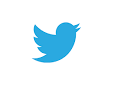 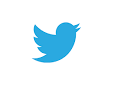 The North American Society for Intelligence History (NASIH) is a scholarly organization dedicated to the history of Intelligence. Please feel free to follow them on Twitter @SocIntelHistOur website is https://www.intelligencehistory.orgAlternate Delivery Method (ADM)Live online classes will be scheduled in Microsoft Teams on Monday and Wednesday. When Dr. Corke lectures these classes will be taped. In those classes, you will be able to participate via video and audio when asked. Friday classes will be divided into two in the second week. You will be put in one seminar or the other. These classes will not be taped. Teams also has OneNote that you can use to take notes by almost any means: typing, writing freehand, drawing, inserting images, etc. You can also blur your TEAMS Background so no one can see anything in your room.  I will introduce you to this function on the first day.Many computers have a built-in webcam, and built-in microphone which can be used to participate. A headset with an attached microphone is optional but may improve quality of live sessions. To eliminate ambient noise, unless speaking during a session, students should mute their audio. If you have connectivity issues, turning off your webcam may improve performance. Finally, students should participate in a quiet space free of noise and distraction (participating in a coffee shop, for example, is not recommended). If you have any questions or need assistance, email itservicedesk@unb.ca (Monday to Friday, 8:30 to 4:30). Here is the Teams Student Startup Guide to show you how to set it up: https://www.unb.ca/fredericton/cetl/student-startup-guide.pptxFor general technical support, please contact Information Technology Services (ITS) Help Desk by phone, 457-2222 (Fredericton Campus) 657-2222 (Saint John Campus) or email, itservicedesk@unb.ca. Key TechnologiesDuring the semester, there are a variety of technologies that students will be expected to use. Students can contact their course instructor or Information Technology Services (ITS) Help Desk (itservicedesk@unb.ca). There are resources available online to help guide students through some of these key technologies.Microsoft 365 free for studentsEvery student is entitled to install the Microsoft 365 suite of tools that has lots of tools and apps to help you do well in your courses. Teams is one of those programs that you need to install to take part in online classes, but there is OneNote, Sway for creating class presentations, OneDrive for sharing files for working and studying in groups, and Stream for sharing videos. MS 365 is free through your UNB login account, and you can access it through your MyUNB portal (my.unb.ca).More information on this is available here:https://unbcloud.sharepoint.com/sites/UNBO365/SitePages/Studying-Remotely.aspx(Note: your UNB log-in will be required.) D2LUNB’s learning management system is D2L Brightspace. Information about using D2L is available here: https://www.unb.ca/fredericton/cetl/tls/educational/d2l/student-resources.htmlComputer and Software Requirements All students must have a minimum of 2GB RAM and 3.0 Ghz single processor speed. The following is also required: Getting organized for online academic successYour Academic Work is Your Full-Time JobTreat your studies at UNB as a full-time job, if you are enrolled full-time. Every lecture hour of a course takes on average 3 hours of work outside of that, preparing, reviewing, studying, and working on assignments. Set aside about 40 hours of time per week for your academic work, and use this rule-of-thumb as a guide to setting expectations for the others with whom you share your living space, which will most likely also be your learning and study space. If you have a job while studying at UNB, try to keep it to no more than 15 hours per week.Create Your Learning and Study SpaceThis brings us to the first and very important consideration: your learning and study space. These may be two different spaces because you will need to spend time on a computer in live online classes and meetings. You'll also need a Web camera with a microphone, and speakers or headphones to participate. This may be problematic if you share a computer while living at home. You will need to schedule this time, and perhaps negotiate it with the others you live with, especially if they work at home or are also taking online courses. The study space may also require access to a computer most of the time, and certainly a quiet place organized with the things you need to work, such as desk space, a comfortable chair, room to lay out paper and books, good lighting, and a water bottle. A study timer may be useful, and if you don’t have a desk, a lap desk may do. You need a way to upload copies of handwritten work, whether by scanning or photographing documents. You may need to repurpose a room or part of one in your house or apartment, or your bedroom.Manage Your TimeSince your academic work is your full-time job, likely to take 40 hours per week, you need to set an academic work schedule on a weekly basis.  To get set up to do this, look at the key academic dates for the entire term and note the important ones:  https://www.unb.ca/secretariat/students/undergraduatedatesmain.htmlFor example, note the last day for adding courses, the last day for withdrawing from courses without academic penalty and reading week for the fall term. Equity, Diversity, and InclusionUNB embraces the idea of an intellectual community enriched by diversity along a number of dimensions, including gender, gender identity, sexual orientation, age, culture, ability, race, ethnicity, language, religion, and nationality. It is my intent that all students be well served by this course, that students' learning needs be addressed both in and out of class, and that the diversity students bring to this class be viewed as a resource, strength and benefit. I intend to provide materials and activities that are respectful of diversity. Your suggestions are encouraged and appreciated. In addition, if any of our class meetings conflict with your religious holidays, please let me know so that we can make arrangements for you.Location of gender-neutral washrooms on campus (scroll down): https://www.unb.ca/humanrights/resources/index.htmlOffice of Human Rights and Positive Environment: https://www.unb.ca/humanrights/index.htmlServices for Students with DisabilitiesFREDERICTONIf you are a student with a disability of any type (physical, mental, learning, medical, chronic health, sensory; visible or invisible) you are strongly encouraged to register with the UNBF Student Accessibility Centre (SAC) (http://www.unb.ca/fredericton/studentservices/academics/accessibility/) so that you may receive appropriate services and accommodations.  Once you are registered with SAC, the instructor will be notified via the UNBF SAC Accommodation Letter of your specific accommodations. If you would like to discuss your particular needs with the instructor, please book a time for a confidential appointment.  Anyone who wishes to video or audio record lecture presentations or distribute course notes or other similar materials provided by instructors must obtain the instructor's written consent beforehand. Otherwise all such reproduction is an infringement of copyright and is absolutely prohibited and subject to academic penalties (see Academic Offences below). In the case of private use by students with documented disabilities, the instructor's consent will not be unreasonably withheld.Privacy Statement for Online Course Recordings  The recordings of your online classes are for your personal use for course purposes only and not to be shared with others.  Be respectful of your peers and instructors. Sharing of any personal information, including but not limited to personal views and opinions with others, other than for course purposes, is not permitted and may violate UNB’s Policy for the Protection of Personal Information and Privacy.  Personal opinions, views, and commentary provided in the course of online delivery may be considered personal information, which requires the consent of the person who provided it in order to share it ethically and legally. Course videos are to be used only to help you learn the course material.  The content shared by faculty and instructors is subject to copyright and cannot be shared without the explicit permission of the copyright owner, which may include but not be limited to the course instructor, their colleagues, textbook publishers, and multimedia vendors.Plagiarism and Academic Offences“The purpose of education is to acquire knowledge, develop skills, and to grow as an individual.  In order to achieve these goals one needs to approach one’s courses in an honest manner. This requires individuals to submit work that is their own creation. Students often wonder why documenting their sources and maintaining a high level of academic integrity is so important, and why failure to do so is taken so seriously. Work undertaken at university is part of a centuries-long conversation. All work builds on that of your predecessors. Documenting your sources recognizes the efforts of others and places your contribution within the conversation. Therefore, your documentation/integrity shows courtesy for your sources and for your reader.”Ken CraftThe university has carefully defined what it considers plagiarism, and these regulations are found in the UNB calendar section B.19 IX Academic Offences:Plagiarism includes:quoting verbatim or almost verbatim from any source, regardless of format, without acknowledgement;adopting someone else's line of thought, argument, arrangement, or supporting evidence (such as, statistics, bibliographies, etc.) without indicating such dependence;submitting someone else's work, in whatever form (essay, film, workbook, artwork, computer materials, etc.) without acknowledgement;knowingly representing as one's own work any idea of another.NOTE: In courses which include group work, a penalty may be imposed on all members of the group unless an act of plagiarism is identified clearly with an individual student or students. Please note that plagiarism is not difficult to spot; web sources can be quickly traced through a variety of specialty search engines. Professors are required to follow the disciplinary procedures outlined in the calendar (B.17. IX. A. 1-2). OTHER ACADEMIC OFFENCES you need to be aware of include: 
 Cheating on examination, tests, assignments or reports, including but not limited to:
Impersonating a candidate at an examination or test or in connection with any assignment in a course or availing oneself of the results of impersonation.Obtaining, through theft, bribery, collusion, purchase, or other improper manner, 
1. an examination or test paper prior to the date and time for writing the examination or test;
2. academic materials belonging to another person, e.g. laboratory reports, assignments, papers, computer materials, datasets. Falsifying or knowingly submitting false assignments or credentials, records, transcripts, or other academic documents.Submitting a false health or other certificate.Submitting identical or substantially similar work for one course or program of study, which has been or is being submitted for another course or program of study, without the prior express knowledge and approval of the instructors.Interfering with the right of other students to pursue their studies.Knowingly aiding or abetting any of the above offences.Tampering with, or altering, in any deceptive way, work subsequently presented for a review of the grade awarded.Penalties for plagiarism and other academic offences range from a minimum of F (zero) in the assignment, exam or test to a maximum of suspension or expulsion from the University, plus a notation of the academic offence on the student’s transcript.For more information, please see the Undergraduate Calendar, University Wide Academic Regulations, Regulation VIII.A, or visit: http://go.unb.ca/tlsPb0XX5 . It is the student’s responsibility to know the regulations.© Sarah-Jane CorkeSystem/Software Essential Requirements Operating System PCs minimum Windows 10 MACs minimum Mac OSX 10.12 or later Internet Speed High speed internet is recommended. Examples: Rogers Hybrid Fibre 10 Internet service and Bell Fibre Internet 5 plan Internet Browser Latest version of Google Chrome recommended Updated version of a web browser that supports HTML 5 including, Internet Explorer, Mozilla Firefox and Google Chrome. All are free to install from their respective websites.  To verify your browser, go to https://www.whatismybrowser.com/ and ensure that a green checkmark displays with the text "Your web browser is up to date.". If accessing the internet through a large organization (e.g. hospital) you may need to contact your organization’s IT department to arrange this. Software Antivirus software that is up to date Adobe Acrobat Reader (https://www.adobe.com) 